Приложение 1Форма электронной заявки на конкурс научно-исследовательских работ студентов Мордовского государственного педагогического университета имени М. Е. Евсевьева(заполняется на сайте Университета)ФИО (полностью)ФакультетГруппаКурс обученияФорма обучения (очная / заочная)Направление подготовки, профиль (для студентов бакалавриата и магистратуры) / специальность (для студентов СПО)E-mailСсылка на профиль в соцсетяхФИО руководителя, ученая степень, звание, должность, кафедра НоминацияТема работы Ключевые словаКод ГРНТИКлассификация работы (фундаментальная, поисковая, прикладная, методическая)Каким образом возможно внедрение результатов в образовательный процесс?Каким образом возможно внедрение результатов в область междисциплинарных исследований?  Актуальность темы работы в части реализации стратегических документов социально-экономического развития РФ и региона; Файл конкурсной работыПриложение 2«Социально-гуманитарные науки»КОНКУРС НАУЧНО-ИССЛЕДОВАТЕЛЬСКИХ РАБОТ СТУДЕНТОВМОРДОВСКОГО ГОСУДАРСТВЕННОГОПЕДАГОГИЧЕСКОГО УНИВЕРСИТЕТА М. Е. ЕВСЕВЬЕВА»Тема: «Формирование гражданской позиции субъектов образования в отношении лиц с ограниченными возможностями здоровья»Саранск 20_ _Приложение 3ЗАЯВКА НА УЧАСТИЕВ КОНКУРСЕ НАУЧНО-ИССЛЕДОВАТЕЛЬСКИХ РАБОТ СТУДЕНТОВ МОРДОВСКОГО ГОСУДАРСТВЕННОГО ПЕДАГОГИЧЕСКОГО УНИВЕРСИТЕТА ИМЕНИ М. Е. ЕВСЕВЬЕВА(направление ______________________)Тема работы _______________________________________________Ф.И.О. (полностью)_______________________________________3.      Факультет_______________________________________________Группа_________________________________________________Курс обучения___________________________________________Форма обучения (очная, заочная) ___________________________Направление подготовки, профиль (для студентов бакалавриата и магистратуры) / специальность (для студентов СПО) ____________Ф.И.О. руководителя, ученая степень, звание, должность, кафедра _____________________________________________________________Приложение 4АННОТАЦИЯНАУЧНОЙ РАБОТЫ, ПОДАННОЙ НА КОНКУРС НАУЧНО-ИССЛЕДОВАТЕЛЬСКИХ РАБОТ СТУДЕНТОВМОРДОВСКОГО ГОСУДАРСТВЕНОГО ПЕДАГОГИЧЕСКОГО УНИВЕРСИТЕТА ИМЕНИ М. Е. ЕВСЕВЬЕВАНазвание _______________________________________________Работа представлена на	 ____стр., в т. ч. приложения на ____ страницах.Количество иллюстраций: ____единиц.Количество таблиц: ____ единиц.Количество источников литературы: ____ единиц.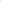 Характеристика работы:Цель научной работы.Материалы и методы проведения исследований.3. Основные результаты научного исследования (научные, практические). 4. Сведения о возможности практического использования результатов научно-исследовательской работы.5. Наличие документа об использовании научных результатов.Приложение 5Форма отзыва научного руководителяРецензия на конкурсную научно-исследовательскую работуТема: ______________________________________________(ФИО студента)Соответствие темы заявленной работы ее содержаниюХарактеристика структуры НИРОценка личного вклада автора работы? (степень участия автора в разработке исследовательской работы, выраженная в конкретных результатах)Обоснованность актуальности выбранной темы.Степень практической значимости исследования.Возможности дальнейшего применения полученных результатов в образовательной практике и в исследованиях.Научный руководитель:                           ФИО                                                                    ученая степень, звание, должностьДата          							Подпись